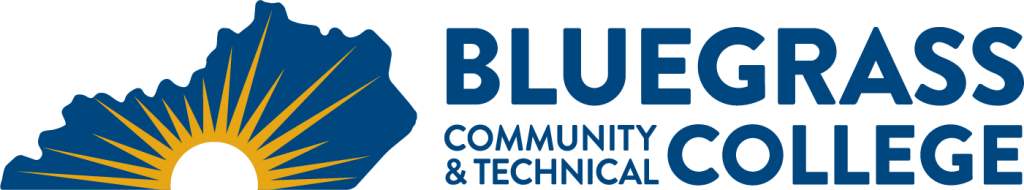 Program Coordinator: Stephanie Fitch	E-mail: stephanie.fitch@kctcs.edu		Phone: 859-246-4617Program Website: https://bluegrass.kctcs.edu/education-training/program-finder/film-studies.aspx Student Name:		Student ID: Students must meet college readiness benchmarks as identified by the Council on Postsecondary Education or remedy the identified skill deficiencies. Graduation Requirements:Advisor Name	__________________________________	Advisor Contact	________________________________First SemesterCredit HoursTermGradePrerequisitesNotesFLM 112 Filmmaking: Treatment to Short Screen Play4FLM 112, FLM 122, FLM 132, and FLM 140 are corequisites. FLM 122 Filmmaking: Storyboard through Production4FLM 112, FLM 122, FLM 132, and FLM 140 are corequisites. FLM 132 Filmmaking: Editing through Distribution4FLM 112, FLM 122, FLM 132, and FLM 140 are corequisites. FLM 140 Filmmaking: Lab2FLM 112, FLM 122, FLM 132, and FLM 140 are corequisites. Digital Literacy0 – 3See note on back.Total Semester Credit Hours14 – 17Second SemesterCr. Hrs.TermGradePrerequisitesNotesFLM 190 Film Boot Camp3See note on back.FLM 260 Cinematography3FLM 112, FLM 122, FLM 132, and FLM 140ENG 101 Writing I3Natural Sciences course with lab3 – 4BIO 112 and BIO 113 recommendedOral Communications3Total Semester Credit Hours15 –16Third SemesterCr. Hrs.TermGradePrerequisitesNotesFLM 291 Cinematic Arts Internship1 – 3FLM 299 recommendedIMD 250 Digital Video Editing I3Digital Cinematic Arts Elective3THA 126 recommendedDigital Cinematic Arts Elective3ENG 102 Writing II3MAT 110 Applied Mathematics, MA 111 Contemporary Mathematics or Higher Quantitative Reasoning course3Total Semester Credit Hours16 – 18Fourth SemesterCr. Hrs.TermGradePrerequisitesNotesDigital Cinematic Arts Elective3IMD 255 recommendedDigital Cinematic Arts Elective3FLM 190 recommendedHeritage or Humanities course3ENG 283 RecommendedSee note on back.Social and Behavioral Sciences course3See note on back.Social and Behavioral Sciences course3See note on back.Total Semester Credit Hours15Total Degree Credit Hours60 – 6625% or more of Total Degree Credit Hours must be earned at BCTCCumulative GPA must be 2.0 or higherAdditional Information  Digital Literacy can be demonstrated via exam or certification.  Contact the Filmmaking and Cinematic Arts Program Coordinator for more information.FLM 190 can be taken twice for credit as it offers the student the experience in various filmmaking roles.  It is taken once in the core but can be taken a second time as a Digital Cinematic Arts Elective course.One of the Social and Behavioral Sciences courses or the Heritage or Humanities course must be a Cultural Studies course.  ENG 283 fulfills the Cultural Studies course requirement.Digital Cinematic Arts ElectivesDigital Cinematic Arts ElectivesDigital Cinematic Arts ElectivesCourseCr. Hrs.PrerequisitesFLM 190 Film Boot Camp3FLM 210 Screenwriting3FLM 291 Cinematic Arts Internship3FLM 112, FLM 122, FLM 132 and FLM 140Prereq or Coreq:  FLM 260 and FLM 299FLM 299 Special Topics in FLM:  TOPIC3IMD 115 Introduction to Graphic Design3IMD 128 Raster Design with Adobe Photoshop3IMD 100 or Consent of InstructorIMD 228 Advanced Photoshop3IMD 115 and IMD 128IMD 240 Multimedia Development for the Web3IMD 133 or Consent of InstructorTHA 126 Acting I:  Fundamentals of Acting3THA 203 Acting for the Camera3THA 126Other courses approved by the Filmmaking and Cinematic Arts Program Coordinator1-12FLM Course Rotation ScheduleFLM Course Rotation ScheduleFLM Course Rotation ScheduleFLM Course Rotation ScheduleFallSpringSummerFLM 112OnlineOnlineFLM 122On campusOn campusFLM 132On campusOn campusFLM 140On campusOn campusOnlineFLM 190On campusOnlineFLM 210OnlineFLM 260On campusOn campusFLM 291OnlineFLM 299Online